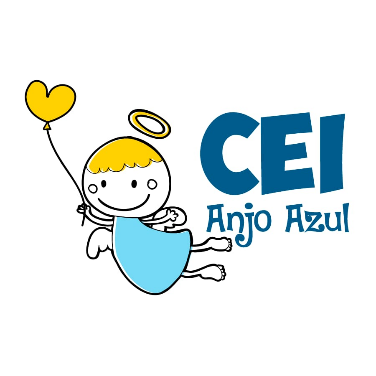 CENTRO DE EDUCAÇÃO INFANTIL ANJO AZULRua 31 de Março/nº 1508Lacerdópolis – SCCEP: 89660 000 Fone: (49) 3552 0279Coordenadora; Marizane Dall’OrsolettaE mail: ceianjoazullacerdopolis@gmail.comBlog: www.ceianjoazul.blogspot.comProfessoras: Andressa e FernandaProf. Auxiliar: Ana Cristina Carga horária: 15 horas semanais (plataforma/grupo WhatsApp)PRÉ II FIQUEM EM CASA...APROVEITEM SEU TEMPO, ESTUDEM E BRINQUEMSUGESTÕES DE EXPERIÊNCIAS DE APRENDIZAGEMFOLCLORE: Um saber que se valoriza ao longo do tempo e se perpetua no imaginário e dia a dia de uma comunidade: esse é o folclore. Explorar essa temática na Educação Infantil é abrir a oportunidade para que as crianças despertem a curiosidade e o interesse pela sua cultura. O trabalho com a cultura popular é uma boa oportunidade para envolver as famílias e que elas partilhem os conhecimentos. O contato com aquilo que foi produzido pelos antepassados pode estimular respeito pelo passado, pelas diferenças, pela diversidade. “O folclore faz o resgate da história, do reconhecimento do passado, da identidade cultural. É interessante a criança conhecer as brincadeiras dos seus pais e avós.”Ler o poema para a criança, estimulando o seu imaginário. Em seguida peça a criança que ilustre o poema.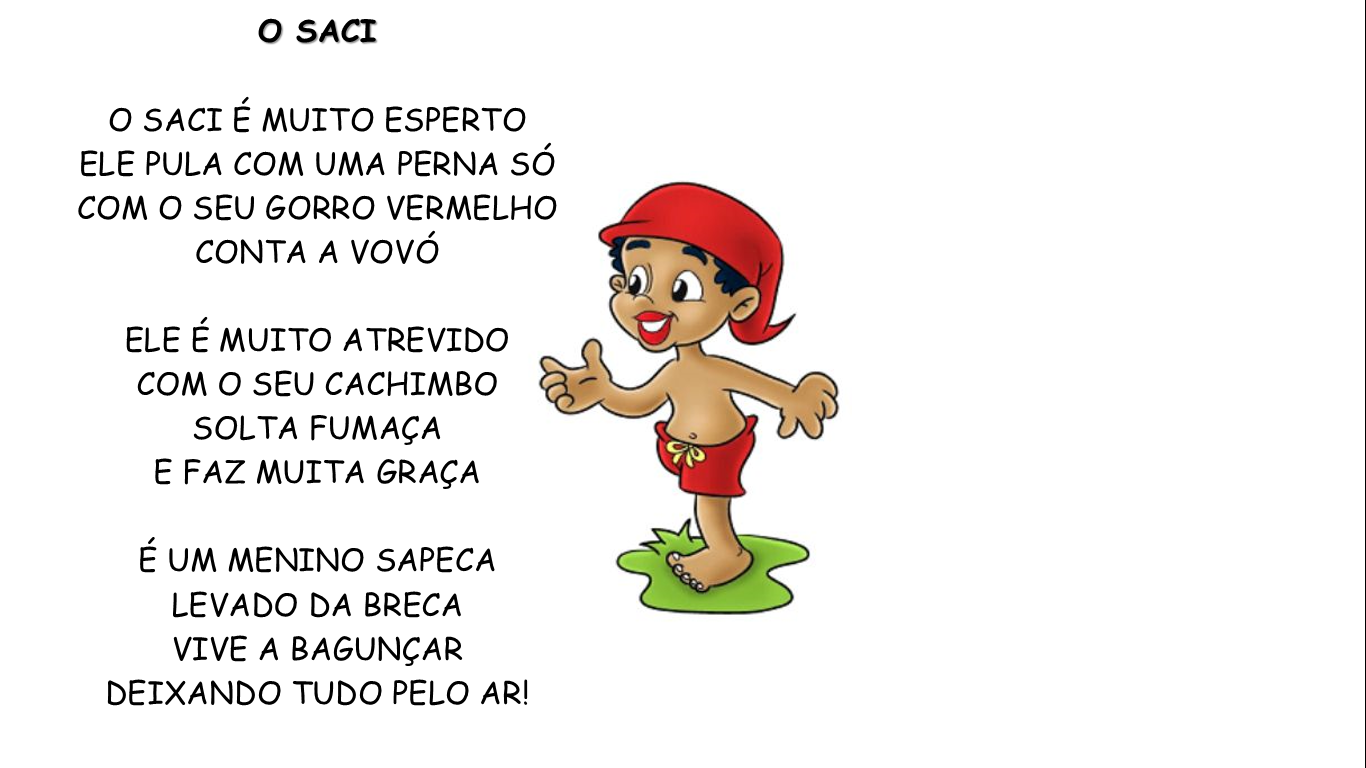 Vamos escrever uma palavra para cada letra da palavra SACI.Conte quantas letras tem a palavra SACI. Agora vamos escrever o numeral e desenhar essa quantidade.Recortar de revistas e jornais, palavras que contenham a letra S.Conversar com alguém da sua família quais brincadeiras folclóricas eles brincavam na sua infância. Em seguida, compartilhe essa brincadeira com o seu filho (a).Vamos fazer a dobradura do saci: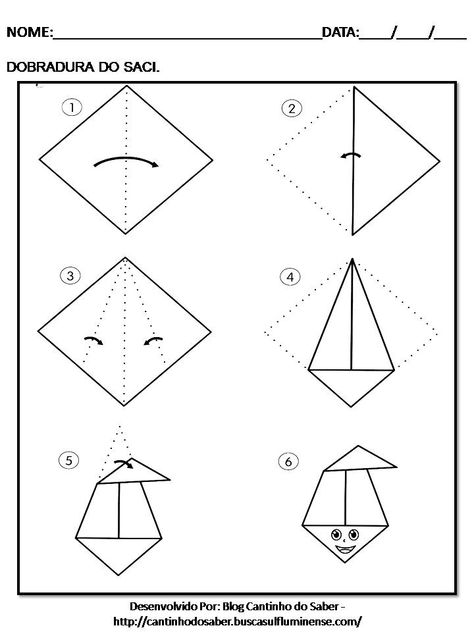 Vamos fazer o saci com figuras geométricas e colagem? Olhem que ideia legal: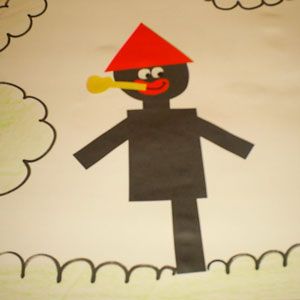 Pesquise com alguém da sua família um trava língua em seguida apresente para seus colegas e professores do seu jeitinho.Agora, vamos brincar de saci criando com o corpo diversas formas de expressão. Sugestão de música: Link: https://www.youtube.com/watch?v=ljTSqTkaseASACI